NEW JERSEY ASSOCIATION OF REALTORS® STANDARD FORM OF RESIDENTIAL LEASE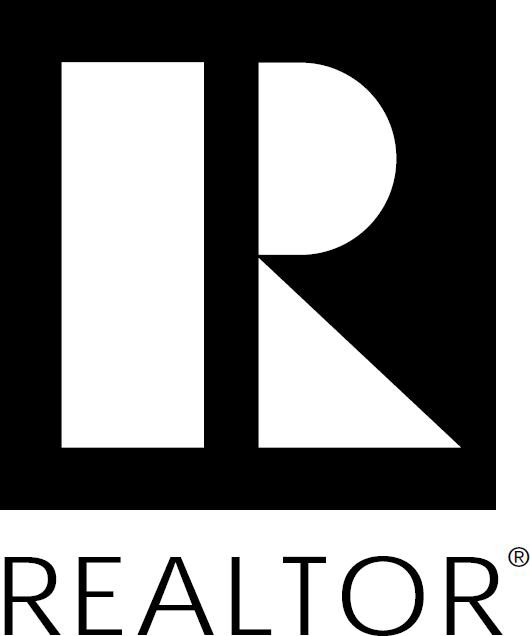 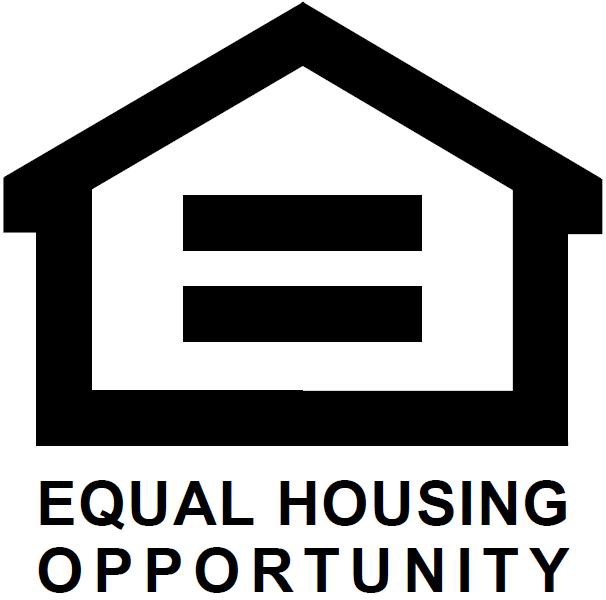 THIS IS A LEGALLY BINDING LEASE THAT WILL BECOME FINAL WITHIN THREE BUSINESS DAYS. DURING THIS PERIOD YOU MAY CHOOSE TO CONSULT AN ATTORNEY WHO CAN REVIEW AND CANCEL THE LEASE. SEE SECTION ON ATTORNEY REVIEW FOR DETAILS.CONDO/CO-OP RIGHT OF TERMINATIONPROPERTYTERMRENTINITIAL DEPOSITSECURITY DEPOSITLATE PAYMENT PENALTYADDITIONAL RENTPOSSESSION AND USEUTILITIESNO ASSIGNMENT OR SUBLETTINGVIOLATION, EVICTION  & RE-ENTRYDAMAGESQUIET ENJOYMENTTENANT'S REPAIRS AND MAINTENANCELANDLORD REPAIRSTABLE OF CONTENTSACCESS TO THE PROPERTYNO ALTERATIONS OR INSTALLATION OF EQUIPMENTINSPECTIONINSURANCEFIRE AND OTHER CASUALTYLIABILITY OF LANDLORD & TENANTPETSNOTICESNO WAIVERSEVERABILITYRENEWAL OF LEASEFURNITUREEND OF TERMASSOCIATION BYLAWS, RULES & REGULATIONSBINDINGENTIRE AGREEMENTATTORNEY REVIEW CLAUSEBROKER'S COMMISSIONLEAD-BASED PAINT DOCUMENT ACKNOWLEDGMENTWINDOW GUARD NOTIFICATIONMEGAN'S LAW STATEMENTCONSUMER INFORMATION STATEMENT ACKNOWLEDGMENTDECLARATION OF LICENSEE BUSINESS RELATIONSHIPACKNOWLEDGMENT OF TRUTH IN RENTING STATEMENTSMOKE DETECTORS, CARBON MONOXIDE ALARM AND PORTABLE FIRE EXTINGUISHER COMPLIANCEPRIVATE WELL TESTINGMEGAN'S LAW REGISTRYOTHER LEASE PROVISIONS1	RESIDENTIAL LEASE AGREEMENT23	BETWEEN LANDLORD:  	 45	whose address is  	 6789	AND TENANT:  	 1011	whose address is  	 121314The word “Landlord” as used in this Lease means all of the landlords above listed. In all instances in which the Landlord mayexercise rights or perform obligations under this Lease, it may do so through its authorized agents or representatives. 1718	The word "Tenant" as used in this Lease means all of the tenants above listed. 191. CONDOMINIUM/CO-OPERATIVE RIGHT OF TERMINATION: (The following statement generally, as required by law,must be included in a lease for a condominium or cooperative unit.) THIS BUILDING IS BEING CONVERTED TO OR IS A CON-DOMINIUM OR COOPERATIVE. YOUR TENANCY CAN BE TERMINATED UPON 60 DAYS NOTICE IF YOUR APARTMENTIS SOLD TO A BUYER WHO SEEKS TO PERSONALLY OCCUPY IT. IF YOU MOVE OUT AS A RESULT OF RECEIVING SUCHA NOTICE, AND THE LANDLORD ARBITRARILY FAILS TO COMPLETE THE SALE, THE LANDLORD SHALL BE LIABLEFOR TREBLE DAMAGES AND COURT COSTS.262. PROPERTY: The Tenant agrees to lease from the Landlord and the Landlord agrees to lease to the Tenant (the single family home)(apartment # 	) (condominium unit # 	) (townhouse unit # 	) having a street address of  	 	 located in  	 	, New Jersey (referred to as the “Property”).313. TERM: The Term of this Lease is for 	(months) (years) starting on 	 and ending on 	. This is referred to asthe “Term”. If the Landlord is unable to give possession of the Property to the Tenant on the first day of the Term, the Landlord shall nothave any liability to the Tenant. However, the Tenant shall not be liable for the payment of rent until the Landlord gives possession of theProperty to the Tenant. If the Landlord fails to give possession of the Property within 30 days of the start date set forth above, then theTenant may terminate this Lease by giving notice to Landlord. If the first day of the Term is delayed, then the last day of the Term shallbe adjusted accordingly, so that the Term remains for the number of months or years above stated.394. RENT: The rent for the Term of this Lease is $ 	, to be paid as follows: $ 	per month, which isdue on the 	day of each month. Rent shall be payable to:  	42	 	.5. INITIAL DEPOSIT: Tenant has paid an initial deposit of $ 	received on 	that willbe credited towards 	the  first  month's rent or 	the Security Deposit. The balance shall be paid as fol-lows:  First  month's rent $ 	Due on 	,  Security Deposit$ 	Due on 	.476. SECURITY DEPOSIT: Tenant shall pay to the Landlord the sum of $ 	(the “Security Deposit” which cannotexceed one and one-half months rent) to assure that Tenant performs all of Tenant's obligations under this Lease. Landlord shall complywith the Rent Security Deposit Act (N.J.S.A. 46:8-19 et seq.; the “Act”). This includes depositing the Security Deposit into a bankinginstitution or investment company in New Jersey and notifying the Tenant in writing within 30 days of Landlord's receipt of the Secu-rityDeposit of (i) the name and address of the banking institution or investment company; (ii) the type of account in which the SecurityDeposit is deposited or invested (for example, interest bearing or money market); (iii) the amount of the Security Deposit and (iv) thecurrent rate of interest for the account. The Act also requires payment in cash to Tenant of all interest earned on the Security Depositupon the anniversary date of this Lease or the renewal of the term of this Lease. At such time, or at the time of a change in the type ofaccount or a change in the banking institution or investment company, Landlord shall again notify Tenant of (i) the name and address ofthe banking institution or investment company; (ii) the type of account in which the Security Deposit is deposited or invested; (iii) theamount of Security Deposit and (iv) the current rate of interest for the account. Such a notice shall also be given to Tenant within 30 daysafter conveyance of the Property.The Landlord may deduct from the Security Deposit any costs resulting from the Tenant's failure to comply with any of the terms ofthis Lease. If the Landlord makes any such deductions, then upon demand, the Tenant shall promptly restore the Security Deposit to itsoriginal amount. The Security Deposit may not be used by the Tenant for the payment of rent without the written consent of the Landlord.The Landlord shall inspect the Property after the Tenant vacates at the end of the Term. Within 30 days of the termination of this Lease,the Landlord shall return the Security Deposit plus the undistributed interest to the Tenant, less any charges expended by the Landlordfor damages to the Property resulting from the Tenant's occupancy. The interest and deductions shall be itemized in a statement by theLandlord, and shall be forwarded to the Tenant with the balance of the Security Deposit by personal delivery, registered or certified mail.If the Landlord sells or transfers the Property during the Term of this Lease, the Landlord will transfer the Security Deposit plus theundistributed interest to the new owner. Landlord shall notify the Tenant of the sale and transfer, as well as the name and address of thenew owner. The notice shall be given by registered or certified mail within five days after conveyance of title. After acquisition of theProperty, the new owner shall have all responsibility regarding the Security Deposit, and the Landlord shall have no further responsibility.717. LATE PAYMENT PENALTY: If the Tenant does not pay the rent by the 	day of the month, the Tenant shall pay alate charge of 	until the rent is received by Landlord. The late charge shall be added to the rent, and shall be considered asadditional rent, which is defined in Section 8. In the event any rent check is returned unpaid due to insufficient funds, the Tenant agreesto pay the Landlord a $	processing charge. In such event, the Landlord reserves the right to demand that future rentpayments be made in cash, bank or certified check.778. ADDITIONAL RENT: Landlord may perform any obligations under this Lease which are Tenant's responsibility and which Tenantfails to perform. The cost to Landlord for such performance may be charged to TENANT as "additional rent" which shall be due andpayable with the next installment of monthly rent. The additional rent may include reasonable attorney's fees incurred by Landlordbecause of Tenant's failure to perform under this Lease. Landlord has the same rights against Tenant for failure to pay additional rent asLandlord has for Tenant's failure to pay monthly rent. This means that the Landlord may evict Tenant for failure to pay additional rent.839. POSSESSION AND USE: The Landlord shall give possession of the Property to the Tenant for the Term of this Lease except asotherwise provided in this Lease. The Tenant shall occupy the Property only as a private residence, and will not use the Property for anybusiness, trade or profession. The Tenant shall not store any flammable, dangerous or hazardous materials at the Property, other thanordinary household cleaning materials. The Property shall not be allowed to be vacant for any extended period of time.8810. UTILITIES: The Tenant shall arrange to have the utilities transferred into Tenant's name prior to occupancy, and shall be respon-sible for paying the following utility services:	Gas	Electric	Water	Heat	Sewer	General Trash Disposal(Other) 	.The Landlord shall provide and pay for the following utility services:	Gas	Electric	Water	Heat	SewerGeneral Trash Disposal	(Other) 	. The Tenant agreesnot to waste or unreasonably use any utility or appliance that is provided by the Landlord. Landlord shall not be responsible for any dam-age or loss caused to Tenant or Tenant's property because of an interruption in utility services over which Landlord has no reasonablemeans of control. Any such interruption shall not be grounds for Tenant to reduce or stop paying rent.9711. NO ASSIGNMENT OR SUBLETTING: The Tenant may not assign this Lease, sublet all or any part of the Property, or permitany other person to use the Property without the prior written permission of the Landlord. The Landlord may withhold such permissionin Landlord's sole and absolute discretion.12. VIOLATION, EVICTION AND RE-ENTRY: The Landlord reserves the right of re-entry. This means that if the Tenant violatesthe terms of this Lease, the Landlord may terminate this Lease and regain possession of the Property. This is done by a court proceed-ing known as an eviction. A complaint is served upon the Tenant and the Tenant must appear in court. The Landlord may also evict theTenant for any other cause which is permitted by applicable law. When the eviction proceeding is concluded, the Landlord may regainpossession of the Property.13. DAMAGES: The Tenant is liable for all Landlord's damages caused by Tenant's breach of this Lease. Such damages may includeloss of rent, the cost of preparing the Property for re-renting, brokerage commission in finding a new tenant as a result of Tenant's evictionor Tenant moves out prior to the end of the Term as well as reasonable attorney's fees and court costs.14. QUIET ENJOYMENT: The Tenant may occupy the Property without interference, subject to Tenant's compliance with theTerms of this Lease.15. TENANT'S REPAIRS AND MAINTENANCE: The Tenant shall:(a) Pay for all repairs, replacements and damages caused by the act or neglect of the Tenant, the Tenant's family, domestic employees,guests or visitors, which includes but is not limited to sewer and plumbing drainage problems caused by the Tenant.(b) Keep and maintain the Property in a neat, clean, safe and sanitary condition.(c) Cut the grass and maintain the shrubbery.(d) Drive and park vehicles only in designated areas, if any.(e) Take good care of the Property and all equipment, fixtures, carpeting and appliances located in it.(f) Keep the furnace clean, and regularly change the furnace filters, if applicable.(g) Keep nothing in the Property which is flammable, dangerous or which might increase the danger of fire or other casualty.(h) Promptly notify the Landlord of any condition which requires repairs to be done.(i) Use the electric, plumbing and other systems and facilities in a safe manner.(j) Promptly remove all garbage and recyclables from the Property and place it at the curb (or other designated area) in the propercontainers in accordance with the prescribed pick-up schedule.(k) Not engage in any activity which may cause a cancellation or an increase in the cost of the Landlord's insurance coverages.(l) Use no more electricity than the receptacles, wiring or feeders to the Property can safely carry.(m) Obey all instructions, written or otherwise, of the Landlord for the care and use of appliances, equipment and other personal prop-erty.(n) Do nothing to destroy, deface or damage any part of the Property.(o) Promptly comply with all orders and rules of the Board of Health or any other governmental authority which are directed to theTenant.(p) Do nothing which interferes with the use and enjoyment of neighboring properties.(q) Do nothing to cause any damage to any trees or landscaping on the Property.(r) Keep the walks and driveway free from dirt, debris, snow, ice and any hazardous objects.(s) Comply with such rules and regulations that may be published from time to time by the Landlord.16. LANDLORD REPAIRS: The Landlord shall make any necessary repairs and replacements to the vital facilities serving theProperty, such as the heating, plumbing and electrical systems, within a reasonable time after notice by the Tenant. The Tenant may beliable for the cost of such repairs and replacements pursuant to Section 15. The Landlord shall not be liable for interruption of servicesor inconvenience resulting from delays in making repairs or replacements if due to circumstances beyond Landlord's reasonable control.17. ACCESS TO THE PROPERTY: The Landlord shall have access to the Property on reasonable notice to the Tenant in order to(a) inspect the interior and exterior of the Property, (b) make necessary repairs, alterations, or improvements, (c) supply services, and (d)show it to prospective buyers, appraisers, contractors or insurers. The Landlord may enter the Property without prior notice in the eventof an emergency or if the Tenant is not home for more than seven consecutive days. If this Lease is not renewed as per Section 27 of thisLease Agreement, Landlord shall then be allowed access to the Property at any time prior to the end of the Term for showing of Propertyto prospective tenants.18. NO ALTERATIONS OR INSTALLATION OF EQUIPMENT: The Tenant may not alter or change the Property without firstobtaining Landlord's written consent. By way of example, the Tenant may not:(a) Install any improvement such as carpeting, paneling, floor tiles, or any other improvement which is nailed or tacked down, cementedor glued in;(b) Install any locks or chain guards;(c) Wallpaper, affix wall coverings or other permanent type decorations;(d) Install or change the electrical, plumbing, heating or air cooling system.When painting (whether interior or exterior), the Tenant must have the Landlord's permission regarding paint colors. All painting must bedone in a professional and workmanlike manner. The Tenant shall repair all walls and ceilings which had pictures or fixtures attached,prior to vacating. Any and all changes, additions or improvements made without the Landlord's written consent shall be removed by theTenant on demand by the Landlord. The Property shall be in substantially the same condition at the end of the Term as it was at the begin-ning of the Term, reasonable wear and tear excepted.All permitted changes, additions and improvements shall become the property of the Landlord when completed, shall be fully paid forby the Tenant, and shall remain as part of the Property at the end of the Term of this Lease, unless the Landlord demands that the Tenantremove them. The Tenant shall not allow any construction lien or other claim to be filed against the Property. If any such lien or claim isfiled against the Property, the Tenant shall have it promptly removed.19. INSPECTION: If the municipality requires a continued use inspection or certificate of occupancy prior to occupancy, the Land-lord shall be responsible for obtaining such inspections and certificates as well as making the necessary repairs.20. INSURANCE: The Tenant shall be responsible for obtaining, at Tenant's own cost and expense, a tenant's insurance policy for theTenant's furniture, furnishings, clothing and other personal property. The Tenant's personal property shall not be the responsibility of theLandlord, and will not be insured by the Landlord. The Tenant's insurance policy must also include liability coverage. Upon request, theTenant shall periodically furnish Landlord with evidence of Tenant's insurance policy.21. FIRE AND OTHER CASUALTY: Immediate notice shall be given by the Tenant to Landlord of any fire or other casualty whichoccurs at the Property. If the Property is uninhabitable, Tenant's obligation to pay rent shall cease until the time that the Property is re-stored by the Landlord. If only a part of the Property is uninhabitable, then the rent shall be adjusted proportionately.If only part of the Property is damaged, the Landlord shall repair the Property within a reasonable period of time. Landlord shall not beobligated to repair or restore any improvements that Tenant has made to the Property.Either party may cancel this Lease if the Property is so damaged by fire or other casualty that the property cannot be repaired within 90days. The Landlord's determination in such regard shall be final, conclusive and binding on both parties.The Lease shall end if the Property is totally destroyed. The Tenant shall pay rent to the date of destruction.If the fire or other casualty is caused by the act or neglect of the Tenant, the Tenant's family, domestic employees, guests or visitors, theTenant shall pay for all repairs and other damages.22. LIABILITY OF LANDLORD AND TENANT: The Landlord is not legally responsible for any loss, injury or damage to anyperson or property unless such loss, injury or damage is directly caused by the Landlord's negligence. The Tenant is legally responsiblefor loss, injury or damage to any person or property caused by the negligence of the Tenant, the Tenant's family members, domestic em-ployees, guests or visitors.23. PETS: No dogs, cats or other pets shall be permitted on the Property without the prior written consent of the Landlord, which theLandlord may withhold in the Landlord's sole and absolute discretion.24. NOTICES: All notices given under this Lease must be in writing in order to be effective. Delivery of notices may not be refused. Ifany notice is refused, it shall be considered to have been effectively given. Notices shall be given by (a) personal delivery, or (b) certifiedmail, return receipt requested, unless applicable law requires a different means of notice. Notices to the Landlord shall be at the addresson the first page of this Lease, and to the Tenant at the Property.25. NO WAIVER: The Landlord's failure to enforce any obligation of the Tenant contained in this Lease in any one instance shall notprevent the Landlord from enforcing the obligation at a later time.26. SEVERABILITY: If any term or condition of this Lease is contrary to law, the remainder of the Lease shall be unaffected andshall continue to be binding upon the parties.27. RENEWAL OF LEASE: The Tenant must be offered a renewal of this Lease by the Landlord, unless the Landlord has goodcause not to do so under applicable law. Reasonable changes may be included in the renewal Lease. Not less than 	daysbefore the expiration of the Term of this Lease, the Landlord shall notify the Tenant of the proposed terms for the renewal Lease. Within 	 days after the Tenant receives the Landlord's renewal notice, Tenant shall notify Landlord whether Tenant accepts or rejectsthe proposed renewal Lease. If the Tenant does not notify the Landlord of Tenant's acceptance, then the Landlord's proposal shall be con-sidered to have been rejected. If the Tenant does not accept the renewal Lease, the Tenant must vacate the Property at the end of the Term.28. FURNITURE: If the Property is leased in furnished condition, or if the Landlord leaves personal property to be used by the Ten-ant, the Tenant shall maintain the furniture and furnishings in good condition and repair. A list of such items shall be attached to this Leaseand signed by the Landlord and the Tenant.29. END OF TERM: At the end of the Term, the Tenant shall (a) leave the Property clean, (b) remove all of the Tenant's property,(c) repair any damage including that caused by moving, (d) make arrangements for final utility readings and pay all final utility bills and(e) vacate the Property and return it with all keys to the Landlord in the same condition as it was at the beginning of the Term, except fornormal wear and tear.30. ASSOCIATION BYLAWS, RULES AND REGULATIONS: If Property is subject to any Association Bylawsand Rules and Regulations, Tenant agrees to comply with such Association Bylaws and Rules and Regulations includingany amendments.31. BINDING: This Lease is binding on the Landlord and the Tenant and all parties who lawfully succeed to their rights and respon-sibilities.32. ENTIRE AGREEMENT: This Lease contains the entire agreement of the Landlord and Tenant. No representations have beenmade by the Landlord or its real estate broker or agents except as set forth in this Lease. This Lease can only be changed in writing by anagreement signed by both the Landlord and the Tenant.33. ATTORNEY REVIEW CLAUSE:(1) Study by Attorney.The Tenant or the Landlord may choose to have an attorney study this Lease. If an attorney is consulted, the attorney must completehis or her review of the Lease within a three-day period. This Lease will be legally binding at the end of this three-day period unless anattorney for the Tenant or the Landlord reviews or disapproves of the Lease.(2) Counting the Time.You count the three days from the date of delivery of the signed Lease to the Tenant and the Landlord. You do not count Saturdays,Sundays or legal holidays. The Tenant and the Landlord may agree in writing to extend the three-day period for attorney review.(3) Notice of Disapproval.If an attorney for the Tenant or the Landlord reviews and disapproves of this Lease, the attorney must notify the Broker(s) and the otherparty named in this Lease within the three-day period. Otherwise this Lease will be legally binding as written. The attorney must send thenotice of disapproval to the Broker(s) by certified mail, by telegram, or by delivering it personally. The telegram or certified letter will beeffective upon sending. The personal delivery will be effective upon delivery to the Broker's office. The attorney may also, but need not,inform the Broker(s) of any suggested revision(s) in the Lease that would make it satisfactory.34. BROKER'S COMMISSION: The Broker's Commission is earned, due and payable upon signing of a fully executed LeaseAgreement and satisfaction of the Attorney Review Period set forth in Section 33 of this Lease. The Commission shall be paid by theLandlord in accord with previously executed Listing Agreement.Tenant and shall be payable as follows:  	Listing BrokerAddress	Telephone #Participating Broker	CommissionAddress	Telephone #35. LEAD-BASED PAINT DOCUMENT ACKNOWLEDGMENT: (Applies to dwellings built before 1978)The Tenant acknowledges receipt of the EPA pamphlet, “Protect Your Family From Lead In Your Home”. Moreover, a copy of thedocument entitled, “Disclosure of Information on Lead-Based Paint and Lead-Based Paint Hazards” has been fully completed, signedby Tenant, Landlord and Broker(s) and is appended to and made a part of this Agreement.36. WINDOW GUARD NOTIFICATION:THE OWNER (LANDLORD) IS REQUIRED BY LAW TO PROVIDE, INSTALL AND MAINTAIN WINDOW GUARDS INTHE APARTMENT  IF A CHILD OR CHILDREN  10 YEARS  OF AGE OR YOUNGER  IS, OR WILL  BE, LIVING IN THEAPARTMENT OR IS, OR WILL BE, REGULARLY PRESENT THERE FOR A SUBSTANTIAL PERIOD OF TIME IF THETENANT GIVES THE OWNER (LANDLORD) A WRITTEN REQUEST THAT THE WINDOW GUARDS BE INSTALLED.THE OWNER (LANDLORD) IS ALSO REQUIRED, UPON THE WRITTEN REQUEST OF THE TENANT, TO PROVIDE,INSTALL AND MAINTAIN WINDOW GUARDS IN THE HALLWAYS TO WHICH PERSONS IN THE TENANT'S UNITHAVE ACCESS WITHOUT HAVING TO GO OUT OF THE BUILDING. IF THE BUILDING IS A CONDOMINIUM, COOP-ERATIVE OR MUTUAL HOUSING BUILDING, THE OWNER (LANDLORD) OF THE APARTMENT IS RESPONSIBLEFOR INSTALLING AND MAINTAINING WINDOW GUARDS IN THE APARTMENT AND THE ASSOCIATION IS RE-SPONSIBLE FOR INSTALLING AND MAINTAINING WINDOW GUARDS IN HALLWAY WINDOWS. WINDOW GUARDSARE ONLY REQUIRED TO BE PROVIDED IN FIRST FLOOR WINDOWS WHERE THE WINDOW SILL IS MORE THANSIX FEET ABOVE GRADE OR THERE ARE OTHER HAZARDOUS CONDITIONS THAT MAKE INSTALLATION OFWINDOW GUARDS NECESSARY TO PROTECT THE SAFETY OF CHILDREN.37. MEGAN'S LAW STATEMENT:UNDER NEW JERSEY LAW, THE COUNTY PROSECUTOR DETERMINES WHETHER AND HOW TO PROVIDE NO-TICE OF THE PRESENCE OF CONVICTED SEX OFFENDERS IN AN AREA. IN THEIR PROFESSIONAL CAPACITY,REAL ESTATE LICENSEES ARE NOT ENTITLED TO NOTIFICATION BY THE COUNTY PROSECUTOR UNDER ME-GAN'S LAW AND ARE UNABLE TO OBTAIN SUCH INFORMATION FOR YOU. UPON CLOSING, THE COUNTY PROS-ECUTOR MAY BE CONTACTED FOR SUCH FURTHER INFORMATION AS MAY BE DISCLOSABLE TO YOU.38. CONSUMER INFORMATION STATEMENT ACKNOWLEDGMENT: By signing below, the Landlord and Tenant acknowl-edge they received the Consumer Information Statement on New Jersey Real Estate Relationships from the brokerage firms involved inthis transaction prior to the first showing of the Property.39. DECLARATION OF LICENSEE BUSINESS RELATIONSHIP(S):A. 	, (name of firm)AND    	(name(s) of licensee(s))AS ITS AUTHORIZED REPRESENTATIVE(S) ARE WORKING IN THIS TRANSACTION AS  (choose  one) LANDLORD'S AGENTS	TENANT'S AGENTS	DISCLOSED DUAL AGENTS	TRANSACTION BROKERS.B.  INFORMATION SUPPLIED BY 	(name of other firm)HAS INDICATED THAT IT IS OPERATING IN THIS TRANSACTION AS A (choose one)LANDLORD'S AGENT ONLY	TENANT'S AGENT ONLY	DISCLOSED DUAL AGENT	TRANSACTION BROKER.ACKNOWLEDGMENT OF TRUTH IN RENTING STATEMENT: (Applies to all Tenants with a rental term of at least one month living in residences with more than two dwelling units or more than three if the Landlord occupies one.) By signing below, Tenant acknowledges receipt of the booklet, “Truth In Renting - A guide to the rights and responsibilities of residential tenants and landlords in New Jersey”.SMOKE DETECTORS, CARBON MONOXIDE ALARM AND PORTABLE FIRE EXTINGUISHER COMPLIANCE: The Certificate of smoke detectors, carbon monoxide alarm and portable fire extinguisher compliance (CSDCMAPFEC), as required by law, shall be the responsibility of the Landlord. If such alarms are battery operated, the Tenant shall be responsible for their maintenance.PRIVATE WELL TESTING: (This section is applicable if the Property's potable water supply is provided by a private well for which testing of the water is not required by any State law other than the Private Well Testing Act (the “Act” - N.J.S.A. 58:12A-26 to 37). By March 14, 2004, and at least once every five years thereafter, the Landlord is required to test the potable watersupply for the Property in accordance with the Act. Within thirty (30) days after receiving the test results, the Landlord shall provide awritten copy thereof to the Tenant. Also, the Landlord is required to provide a written copy of the most recent test results to any newtenant at the Property. If the Property is for “seasonal use or rental,” the Landlord shall either post the tests results in a readily visiblelocation inside of the Property or provide a written copy thereof to the tenant. A “seasonal use or rental” means use or rental for a termof not more than 125 consecutive days for residential purposes by a person having a permanent place of residence elsewhere. By signingbelow, Tenant acknowledges receipt of a written copy of the test results, or in the case of a seasonal rental, if it has not received the testresults, acknowledges the posting thereof inside of the Property in accordance with the Act.43. MEGAN'S LAW REGISTRY: Buyer is notified that New Jersey law establishes an Internet Registry of Sex Offenders that maybe accessed at www.njsp.org.44. OTHER LEASE PROVISIONS, IF ANY:THIS PAGE SHOULD BE KEPT SEPARATE FROM THE LEASEVERIFICATION OF VERBAL WINDOW GUARD NOTIFICATIONThis will verify that the below window guard notification was provided verbally at the time of lease signing to the undersigned tenant by the owner, lessor, agent, or other person who manages or controls the unit (“owner/representative”) and that the tenant was made aware of his/her right to request installation of window guards and understands this notification.WINDOW GUARD NOTIFICATION:THE OWNER (LANDLORD) IS REQUIRED BY LAW TO PROVIDE, INSTALL AND MAINTAIN WINDOW GUARDS IN THE APARTMENT IF A CHILD OR CHILDREN 10 YEARS OF AGE OR YOUNGER IS, OR WILL BE, LIVING IN THE APARTMENT OR IS, OR WILL BE, REGULARLY PRESENT THERE FOR A SUBSTANTIAL PERIOD OF TIME IF THE TENANT GIVES THE OWNER (LANDLORD) A WRITTEN REQUEST THAT THE WINDOW GUARDS BE INSTALLED. THE OWNER (LANDLORD) IS ALSO REQUIRED, UPON THE WRITTEN REQUEST OF THE TENANT, TO PROVIDE, INSTALL AND MAINTAIN WINDOW GUARDS IN THE HALLWAYS TO WHICH PERSONS IN THE TENANT'S UNIT HAVE ACCESS WITHOUT HAVING TO GO OUT OF THE BUILDING. IF THE BUILDING IS A CONDOMINIUM, COOPERATIVE OR MUTUAL HOUSING BUILDING, THE OWNER (LANDLORD) OF THE APARTMENT IS RESPONSIBLE FOR INSTALLING AND MAINTAINING WINDOW GUARDS IN THE APARTMENT AND THE ASSOCIATION IS RESPONSIBLE FOR INSTALLING AND MAINTAINING WINDOW GUARDS IN HALLWAY WINDOWS. WINDOW GUARDS ARE ONLY REQUIRED TO BE PROVIDED IN FIRST FLOOR WINDOWS WHERE THE WINDOW SILL IS MORE THAN SIX FEET ABOVE GRADE OR THERE ARE OTHER HAZARDOUS CONDITIONS THAT MAKE INSTALLATION OF WINDOW GUARDS NECESSARY TO PROTECT THE SAFETY OF CHILDREN.DATED :  		 	 TENANT (SIGNATURE)  TENANT (PRINT NAME)DATED :  		 	  TENANT (SIGNATURE)  TENANT (PRINT NAME)DATED :  		 	OWNER/REPRESENTATIVE (SIGNATURE)OWNER/REPRESENTATIVE (PRINT NAME )378379380381382383384385386WITNESS:387388389LandlordDate390391392LandlordDate393394395TenantDate396397398TenantDate